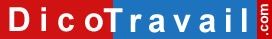 Prénom – Nom
Adresse
Code Postal – VilleNom de la Société
Adresse
Code postal – VilleLettre recommandée avec accusé de réception ou Lettre remise en main propre contre déchargeLettre de démissionLieu, Date,Madame, Monsieur,Je vous informe que j’ai pris la décision de démissionner.Si vous devez effectuer un préavis : J’effectuerai mon préavis d’une durée de < durée >, à compter de la réception de cette lettre.Si vous n’avez pas de préavis à effectuer (Note : les femmes en état de grossesse apparente ou à l’issue du congé de maternité et les journalistes invoquant la clause de conscience sont dispensé du préavis) : Cette décision prend effet le < date de réception de la lettre par l’employeur >.Si vous voulez demander une dispense partielle ou totale de préavis : Je vous remercie de bien vouloir accepter de me dispenser d’effectuer le préavis, ….. (Préciser s’il s’agit de la totalité ou d’une partie du préavis).Je vous prie d’agréer, Madame, Monsieur, l’expression de mes salutations distinguées.SignatureAVERTISSEMENT sur l'utilisation des modèles de lettresNous vous rappelons que le site Dicotravail.com ne donne aucun conseil personnalisé. Les modèles de lettres ne constituent pas une consultation juridique ni une rédaction réalisée en fonction de votre cas personnel. Ce qui implique qu’avant toute démarche pouvant avoir des conséquences, nous vous conseillons de recourir au conseil d'un avocat, le site Dicotravail.com ne saurait en aucun cas s’y substituer.Il en résulte que la responsabilité de l'auteur ne saurait être recherchée du fait de l'utilisation des modèles de lettres.Lettre de démission